December 21, 2015	In Re:	M-2015-2477174(SEE ATTACHED LIST)UGI Utilities Inc.-Electric DivisionFiled Phase II of UGI Electric's voluntary Energy Efficiency and Conservation Plan.N O T I C E	This is to inform you that a(n) Initial Prehearing Conference on the above-captioned case will be held as follows:Type:		Initial Prehearing ConferenceDate:		Thursday, January 21, 2016Time:		10:00 a.m.Location:	Hearing Room 5Plaza LevelCommonwealth Keystone Building400 North StreetHarrisburg, PA  17120Presiding:	Administrative Law Judge David A. SalapaPO Box 3265Harrisburg, PA  17105-3265Phone:	717.787.1399 Fax:		717.787.0481	If you are a person with a disability, and you wish to attend the hearing, we may be able to make arrangements for your special needs.  Please call the scheduling office at the Public Utility Commission at least five (5) business days prior to your hearing to submit your request.	If you require an interpreter to participate in the hearings, we will make every reasonable effort to have an interpreter present.  Please call the scheduling office at the Public Utility Commission at least ten (10) business days prior to your hearing to submit your request.Scheduling Office:  717.787.1399AT&T Relay Service number for persons who are deaf or hearing-impaired:  1.800.654.5988c:	ALJ Salapa	Dawn Reitenbach	Calendar File	File RoomM-2015-2477174 - UGI UTILITIES INC-ELECTRIC DIVISION FILED PHASE II OF UGI ELECTRIC'S VOLUNTARY ENERGY EFFICIENCY AND CONSERVATION Plan.
DEVIN T RYAN ESQUIRE
POST & SCHELL17 NORTH 2ND STREET
12TH FLOOR
HARRISBURG PA  17101-1601
717-612-6052
Accepts e-ServiceARON J BEATTY ESQUIRE
OFFICE OF CONSUMER ADVOCATE
555 WALNUT STREET 5TH FLOOR
HARRISBURG PA  17101
Accepts e-ServiceSTEVEN GRAY ESQUIRE
OFFICE SMALL BUSINESS ADVOCATE
300 NORTH SECOND STREET SUITE 202
HARRISBURG PA  17101
717-783-2525

RICHARD A KANASKIE ESQUIRE
PA PUC BIE LEGAL TECHNICAL
400 NORTH STREET 2ND FL WESTHARRISBURG PA  17120
717-783-6184
Accepts e-ServiceHARRY S GELLER EXECUTIVE DIRECTOR
PA UTILITY LAW PROJECT
118 LOCUST STREET
HARRISBURG PA  17101
717-232-2719
Accepts e-ServicePAMELA C POLACEK ESQUIRE MCNEES WALLACE & NURICK 100 PINE STREET PO BOX 1166 HARRISBURG PA  17108-1166 717.237.5368 Accepts e-Service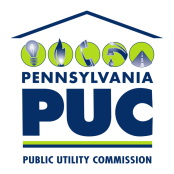  PUBLIC UTILITY COMMISSIONOffice of Administrative Law JudgeP.O. IN REPLY PLEASE REFER TO OUR FILE